СУМСЬКА МІСЬКА РАДАVІІ СКЛИКАННЯ LIV СЕСІЯРІШЕННЯРозглянувши звернення відділу охорони здоров’я Сумської міської ради від 24 жовтня 2018 року № 24.01-07/1547 та комунального некомерційного підприємства «Центр первинної медико-санітарної допомоги № 1» Сумської міської ради від 14 листопада  2018 року № 05-27/3/1435,  та беручи до уваги рекомендації постійної комісії з питань законності, взаємодії з правоохоронними органами, запобігання та протидії корупції, місцевого самоврядування, регламенту, депутатської діяльності та етики, з питань майна комунальної власності та приватизації Сумської міської ради (протокол                   від  18 грудня 2018 року № 74), керуючись статтею 25 та частиною п’ятою                  статті 60 Закону України «Про місцеве самоврядування в Україні», Сумська міська радаВИРІШИЛА:	1. Надати згоду на передачу комунальним некомерційним підприємством «Центр первинної медико-санітарної допомоги № 1» Сумської міської ради  у безкоштовне користування комунальній установі «Сумська міська клінічна лікарня № 1» нежитлових приміщень, розташованих по  вул. Іллінській, 48/50               у місті Суми, загальною площею 61,8 кв.м (з уточненням площ після проведення технічної інвентаризації).2. Комунальній установі «Сумська міська клінічна лікарня № 1»                (Домінас В.М.) укласти з комунальним некомерційним підприємством «Центр первинної медико-санітарної допомоги № 1» Сумської міської ради договір безкоштовного користування нерухомим майном, зазначеним у пункті 1 цього рішення, у порядку, установленому чинними нормативно-правовими актами. 3. Організацію виконання цього рішення покласти на заступників міського голови згідно з розподілом обов’язків.Сумський міський голова                                                                    О.М. ЛисенкоВиконавець: Клименко Ю.М.______________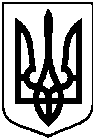 від 27 лютого 2019 року № 4730-МРм. СумиПро надання згоди на передачу комунальним некомерційним підприємством «Центр первинної медико-санітарної допомоги                        № 1» Сумської міської ради у безкоштовне користування комунальній установі «Сумська міська клінічна лікарня № 1» нежитлових приміщень